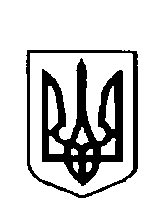 Україна                     ВАРКОВИЦЬКА сільська рада ДУБЕНСЬКОГО району РІВНЕНСЬКОЇ областіВОсьме скликання(п’ятнадцята  сесія) рішенняПро надання дозволу на виготовлення технічноїдокументації із землеустрою гр..Омелянюка А.А.  щодовстановлення (відновлення) меж земельної ділянки в натурі (на місцевості) для будівництва та обслуговування житлового будинку господарських будівель і споруд ( присадибна ділянка). 	Розглянувши заяву громадянина Омелянюка Арсена Арсеновича жителя с.Сатиїв, про надання дозволу на виготовлення технічної документації із землеустрою щодо встановлення (відновлення) меж земельної ділянки в натурі (на місцевості) для будівництва та обслуговування житлового будинку господарських будівель і споруд (присадибна ділянка), яка розташована в межах с.Сатиїв по вул.Миру, 4 Дубенського району Рівненської області, керуючись ст.ст.12, 118, п.1. 121 Земельного кодексу України, п.з4 ст.26 Закону України  "Про місцеве самоврядування в Україні", сільська радаВ И Р І Ш И Л А:	1. Надати дозвіл громадянину Омелянюку Арсену Арсеновичу на виготовлення технічної документації із землеустрою щодо встановлення (відновлення) меж земельної ділянки в натурі (на місцевості) для будівництва та обслуговування житлового будинку господарських будівель і споруд (присадибна ділянка), площею 0,25га, яка розташована в межах с.Сатиїв по вул. Миру, 4 Дубенського району Рівненської області із земель житлової та громадської забудови.	2. Громадянину Омелянюку Арсену Арсеновичу укласти договір з проектною землевпорядною організацією на виготовлення технічної документації із землеустрою щодо встановлення (відновлення) меж земельної ділянки в натурі (на місцевості) для будівництва та обслуговування житлового будинку господарських будівель і споруд (присадибна ділянка),  і подати її на розгляд та затвердження сесії сільської ради. 	3. Контроль за виконання даного рішення покласти на землевпорядника сільської ради.Сільський голова						Юрій ПАРФЕНЮК 24 грудня 2021  року№    658    